Looking for a challenging Logistics/Shopping Position with an Established Company in order to utilize my education and experience fully and profitably for personal and organizational growth.EDUCATIONM.A (Master in Arts) in 1996 from University of Peshawar, Pakistan.B.A (Bachelor of Arts) in 1991 from University of Peshawar, Pakistan.Plan and Supervise Import/Export loads and bulk cargo shipmentsFreight negotiations with Airlines/Shipping LinesTransportation arranging shipmentsHandling of documentation during freight processesOrganize shipments with branch offices, suppliers and customersShipment tracking and updating the customer on timely basisWORK EXPERIENCEEURO POLY PLAST FACTORY LLC						Sept 2016 – PresentSales ExecutiveIdentify various business opportunities in various industries through research and generate new leads by phone calls, emails, etc Follow up on existing and new leads Convert leads into and generates sales by establishing contact and developing relationships with prospects, recommending solutionMaintains relationships with clients by providing support, information and guidance, researching and recommending new opportunities, recommending profit and service improvementsPrepares reports by collecting, analyzing and summarizing informationMaintains professional and technical knowledge through different mediums.SHAZ CONSULTANTS – PESHAWAR						May 2014 – Feb 2016Administrative ManagerSupports operations by supervising staff; planning, organizing, and implementing administrative systemsMaintains administrative staff by recruiting, selecting, orienting, and training employees; maintaining a safe and secure work environment; developing personal growth opportunitiesAccomplishes staff results by communicating job expectations, planning, monitoring, and appraising job results, coaching, counseling, and disciplining employees, initiating, coordinating, and enforcing systems, policies, and proceduresProvides supplies by identifying needs for reception, switchboard, mailroom, and kitchen, establishing policies, procedures, and work schedulesProvides communication systems by identifying needs, evaluating options, maintaining equipment, approving invoicesPurchases printed materials and forms by obtaining requirements, negotiating price, quality, and delivery approving invoicesAL FUTTAIM LOGISTICS - DUBAI						March 2007 – Feb 2014Import Customer Relationship Executive (Air Freight)Joined AFL as Import Customer Relationship Executive (Air Freight) in March 2007, my main job responsibility was to clear all incoming, outgoing shipments for our client’s online using e-Clearance and Mirsal 2.Since June 2007 I was assigned with additional responsibilities as Customs Main Contact Representative.Main responsibilities: Act as Customs Representative from the Company to attend customs meetings relating Customs Duty/Deposit/Fines issuesResponsible to maintain Excel Sheet for update record of Customs Duty/Deposit Responsible to coordinate with various Customs Departments for any issues related to CDR/Guarantee AccountsResponsible to update Company Accounts Department regarding CDR/Guarantee AccountResponsible for end-to-end follow up for customersResponsible for taking ownership of customer inquiries and problemsCalls customers as necessary to advise shipment status or to obtain shipment information in a professional mannerJPSK (ALLPORT) CARGO LLC – DUBAI						Aug 2004 to Nov 2006Operations SupervisorSolely responsible for all Imports and Exports shipmentsSupervising my team to handle all types of documentation and follow ups with various shipping lines and air cargo on behalf of the clientsSupervising Clearance Departments for any issue relating to CustomsMaintain Excel Sheet for Customs Duty/Deposit on daily basisFollow up with Internal/Customs Departments relating Duty/Deposit submissionAttend meetings with various Departments for any related issues ROYAL AIR CARGO AGENCIES, JAFZA – DUBAI					Sept 1999 to June 2004Operations/Sales ExecutiveResponsible for the daily operations functionsResponsible for all Sales activitiesNegotiation for Freight Rates with Shipping Lines and AirlinesProviding Freight Rates to Customer on request for Import/Export ShipmentsPreparation of Export/Import documents for Air and Sea ShipmentsLiaise with Freight Forwarders and monitor shipmentsResponsible for all Customs related issuesCustoms Services on Dubai Trade (E-Clearance Course) from Dubai Ports and Customs, Port Rashid, DubaiHarmonized System Course (H S Code) from Dubai Ports and Customs, DubaiCustoms Services on Dubai Trade (Mirsal 2 Course) from Dubai Ports & Customs,  DubaiFirst Aid Training from Jebel Ali Medical Centre, Jebel Ali Free Zone, DubaiFirst Aid Fire Fighting Training from Fire Department D.P.A., JAFZA, Dubai Basic Excel Course from Al Futtaim Training Center, Dubai, U.A.E.Time Management Training, from Al Futtaim Training Centre, Dubai, U.A.E.Effective Communication Skills Training from Al Futtaim Training Centre, DubaiMEDIC First Aid (BasicPlus CPR, AED And FIRST AID FOR ADULTS) Training from Al Futtaim Training Center, Dubai, U.A.E.Time Management – Getting Organised for Peak Performance Training from Al Futtaim Training Centre, Dubai, U.A.E.Technical Training Course for SAMSUNG GSM Mobile Phones (Models: SGH-D410 & SGH-E600) held in Metropolitan Hotel, Dubai, U.A.E. Windows, well versed in MS Word, MS Excel, MS Power Point and familiar with other Office Applications;EDI CargoWise and familiar with other Office Applications3D Drafting (AutoCAD) COMMUNICATION SKILLSExcellent Communication Skills Reading, Writing and Speaking in English, Persian, Urdu, Pushto and PanjabiTeam Player/Team WorkPERSONAL ACHIEVEMENTSEmployee of the Month - June 2009, Al Futtaim Logistics, Dubai, UAEEmployee of the Month - Dec 2010, Al Futtaim Logistics, Dubai, UAEHandled and monitor Bulk Project Shipment of Dubai Islamic Bank, Near Dnata on behalf of United Computer and Management and Consultancy (UCMC), Dubai, UAEAssigned for extra responsibilities to clear and handover of 10 US Army Shipments from Afghanistan via Dubai World Centre (DWC), Dubai UAEReceive Awards and Appreciations from Customers and Seniors (Al Futtaim Logistics)Trained 4 Internal Staff on e-Marsil (Dubai Customs Bill of Entry)Won awards in college for Academics from Government Degree College, Haripur, PakistanKHURSHID KHURSHID.336857@2freemail.com 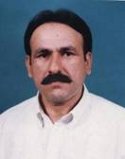 MAIN RESPONSIBILITIESSPECIAL COURSESCOMPUTER LITERACY